Критерии психологической готовности ребенка к школеБольшинство истоков возможных школьных сложностей и неприятностей нередко скрываются в дошкольном детстве. Родители ребенка до 6 -7 - летнего возраста не так часто обращают внимание на развитие малыша (“да успеет еще научиться, для этого школа есть!”), не уделяют внимание особенностям его общения с окружающими взрослыми и сверстниками (“со временем пройдет…”), на наличие или отсутствие желания учиться (“втянется, повзрослеет, глядишь, и всё пройдет), не обучают ребенка управлять своими эмоциями, поступками, подчиняться требованиям с первого раза. В результате чего у детей оказываются, не сформированы важные компоненты школьной готовности.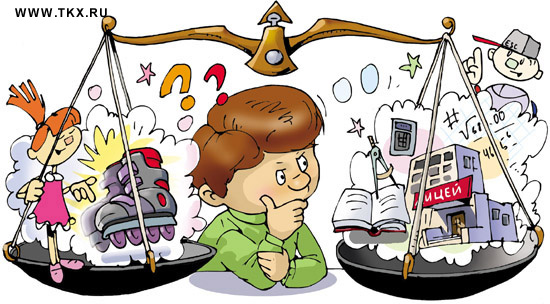 Сейчас хотелось бы остановиться на критериях готовности детей к школе, т.е. рассмотреть, что должно быть свойственно ребенку, чтобы он оказался готовым к школе.Раскрывая содержание каждого компонента готовности к школе, вы, уважаемые родители, пожалуйста, постарайтесь их “примерить” к своему ребенку и решить, на что вам надо уже сегодня обратить внимание, чтобы ваш ребенок был успешен в школе.1. Социально-психологическая готовность к школе:Наличие учебной мотивации: ребенок хочет идти в школу, понимает важность и необходимость учения, проявляет выраженный интерес к получению знаний.Наличие социальной позиции школьника: ребенок должен уметь взаимодействовать со сверстниками, выполнять требования учителя, контролировать свое поведение. Социальная зрелость определяется, прежде всего, сформированностью потребности ребенка общаться с другими детьми, участвовать в групповом взаимодействии, принимать и подчиняться интересам и обычаям детских групп. Этот компонент школьной зрелости включает в себя формирование у детей качеств, благодаря которым они могли бы эффективно общаться с другими участниками учебного процесса (одноклассниками и учителями).В более широком понимании социальная зрелость – это способность ребенка выполнять социальную роль школьника. В эмоциональном плане школьная зрелость характеризуется достижением определенного уровня эмоциональной устойчивости, снижением количества импульсивных реакций, на фоне которых осуществляется процесс обучения, а также умение регулировать свое поведение, возможность достаточно длительное время выполнять не очень привлекательное задание.2. Интеллектуальная готовность:Развитие образного и словесно-логического мышления: способность находить сходство и различия разных предметов при сравнении, умение объединять предметы в группы по общим существенным признакам, умение устанавливать логические связи между предметами и явлениями.Развитие произвольного внимания: способность удерживать внимание на выполняемой работе в течение 15-20 минут.Умение понять инструкцию и четко следовать ей при выполнении задания. В интеллектуальной сфере характеристиками достижения школьной зрелости являются: наличие у ребенка некоторого круга знаний и представлений о предметах окружающей действительности, развитие познавательных процессов (внимания, памяти, мышления, восприятия, воображения, речи и др.), сформированность предметно-специфических знаний, необходимых для школьного обучения (математические представления, речевая подготовка, пространственно-графическая подготовка).Можно сказать, что интеллектуальная зрелость отражает функциональное созревание структур головного мозга. Фактор интеллектуального развития является необходимым, но недостаточным условием успешного перехода ребенка к школьному обучению. Часто в практике встречаются “умненькие” дети, но с большими трудностями в поведении и общении.3. Психофизиологическая готовность:Развитие мелких мышц руки: ребенок уверенно владеет ножницами и карандашом.Пространственная ориентация, координация движений: умение правильно определять выше-ниже, больше-меньше, вперед-назад, слева-справа.Координация в системе глаз-рука: ребенок может правильно перенести в тетрадь простейший графический образ-узор, зрительно воспринимаемый на расстоянии.Вернемся вновь к компонентам школьной готовности. Примерили их к своему ребенку? Не стоит отчаиваться, если что-то ещё пока развито недостаточно, ещё есть время наверстать упущенное.Во-первых, нужно задаться вопросом “почему так получилось?”, т.е. какова причина школьной незрелости?Во-вторых, наметить конкретные действия по ликвидации проблем.Причинами школьной незрелости могут быть:Недостатки в воспитательной среде (необходимы: систематические занятия с ребенком) Недостатки соматического развития ребенка. (Необходима: консультация с врачом и лечение ребенка) болезненные дети менее устойчивы к различным нагрузкам, быстрее устают, утомляются.Невротическое развитие характера. (Необходима: консультация психолога, медицинского психолога с последующей коррекцией поведения)Пренатальное или раннее постнатальное повреждение центральной нервной системы. (Необходима: консультация у невролога, психиатра, клинического психолога и лечение). Сотрудничество с педагогом, психологом в сопровождении ребенка в 1 классе особенно.Не забывайте о том, что дети должны много и с интересом играть.Недоигравший первоклассник чаще всего к учёбе относится, как к игре: «хочу – делаю, хочу - нет».В статье были раскрыты вопросы о трудностях первоклассников, о критериях готовности детей к школе, о причинах школьной незрелости и способах их коррекции. Источник: интернет.